GLASS-ED MEETINGSunday, March 3, 2024Call to Order -  6:37pm  Establish Quorum – Present: Amanda Pitsch, President; Janice Smith, VP; Carmen Medina, Secretary; Tereasa Hufstedler, Treasurer; Angela Fowler, Mary Johnson, Maria Lewis, Jan Arbogast, Joanne CoyAbsent: Abby Gogulski, Sandi Ball, Kimberly Dunlap, Approval of January Minutes - Mary moved to approve, Tereasa seconded, all approved.Officer reports a.    President – Amanda – nothing to report.  b.    Vice Pres – Janice – nothing to report.Secretary – Carmen – nothing to report.  Treasurer – Tereasa – January/February report: (Located at end of minutes) Approval of treasurer’s report: Carmen moved to approve, Jan seconds, all approve (pending audit).  Committee Reports Audit – Sandi Sandi needs to auditBanquet Committee Report – JanWe’re very excited about this year’s YEA banquet. The board approved our recommendation to hold the banquet at The Fountain, a banquet venue in Parchment, MI. Since then we’ve signed a contract and paid an $800 deposit to secure the facility for November 10. For entertainment at the banquet, we’re considering several options, including playing HORSE bingo instead of having a speaker. We welcome other suggestions. We also propose that the board have a GLASS-ED banner made with our new logo. This could be used as a backdrop for YEA photos and also for club promotion at other events.Bylaws – Kimberly  Nothing new to report Clinic committee report – Amanda L program Session C next weekend – last one. Long Lining Clinic – full for participants with 1 on wait list (6 members, 2 non-members), 8 registered auditors.Ida Norris clinic – full for participants (13), 8 auditors (4 paid). Will continue to promote for auditors. Ida will be staying with me. Will reach out to participants soon with stalling and scheduling information.GLASS-ED Annual Show committee report – Mary Save the date of June 15 to help. Judges: Warner(L), (Wr) & Etzel(L)GMO committee report – Janice  Nothing to report Marketing Committee Report – Carmen  WebsiteClinic, Shows, Virtual, Membership all up to dateEmailsStarting to schedule out Show Open emailsSaddle Up! MagazineFull page ad with Shows/Clinics to run in March issue handed out at ExpoMillbrookMillbrook has made a donation towards rider gifts for Session C of the L and will be incorporated into upcoming email/social posts as a sponsor.Millbrook is having a dressage night from 7p-9p on April 17th. They are trying to reconnect with the dressage community and asked if GLASS-ED would like to have a table. I can work the table and would love an extra hand or two if anyone is interested.Would like to have flyers printed with our show schedule and the Ida clinic.  Should we have a slide show (I’d have to ask if we can have power)??They are also considering having an informational session or two and asked if we have suggestions.BannersNeed to discuss having new banners created with the new logo and what we would like to include on those banners aside from the logo (and sizes).Membership Committee Report – Mary 68 members, 11 are new.Nominations – Jan Nothing to reportOmnibus committee report – Mary   At the printers. 40 pages.  Will be available at the L weekend.Rules – Amanda She needs to send us amended rules.Point Keeper Committee report – Mary   Nothing to report.Show Committee Report – CarmenShow Schedule 2024May 5 – Aberdeen FarmMay 11 – Wyn FarmMay 12 – Wyn FarmMay 18 – Pine Lake StablesJune 1 – Reins of Life (South Bend)June 2 – Reins of Life (South Bend)June 15 – GLASS-ED Annual ShowJune 23 – Countryside Dressage ShowJuly 13 – Wyn FarmJuly 14 – Wyn FarmJuly 20 – Rainbow Riders August 4 – Aberdeen FarmAugust 10 – Wyn FarmAugust 11 – Wyn FarmAugust 17 – Aberdeen FarmAugust 24 – Thistle RunAugust 25 – Thistle RunSeptember 7 – Pine Lake StablesSeptember 15 – Aberdeen FarmSeptember 21 – Reins of Life (Michigan City)September 22 – Reins of Life (Michigan City)September 29 – Aberdeen FarmShow Evaluations – Abby  Nothing to report.Year End Awards report – Mary Show ribbons are ordered. $442, including $19 for 1 replacement 3rd place YEA rosette.Virtual Shows – Kimberly   We have judges for both Dressage & Western Dressage set for all summer Virtual shows dates. I'd like help with mailing the flat ribbons (we'll still offer those to people who really want them) - we'll offer the nicer rosettes for people willing to wait to get them until the banquet - I'll keep a record of who needs what and can provide that to Mary when she needs it in time for the banquet. I will add the dates for the Winter Wonderland Virtual Show Series to the website later this spring- Since these will NOT be part of normal year end awards, I'm putting together different types of awards which will all be sent at the end of the entire series.  Some ideas I've had is: Best Turnout, Most accurate geometry, Move improved through series (who had the biggest score improvements start to finish), Most Creative Music (for freestyles), Highest Average, Highest Single Score, Bareback??, Highest score bitless??   I'll need to review GLASS ED rules and think through these ideas carefully before implementing, but I want to offer more than the typical "highest score" to give some different people a chance to win and to motivate even the most timid showers to give it a try and get involved through the icky months! (Unless it's nice like today and then it won't be hard to motivate at all! haha)  If anyone has any fun ideas, let me know! Maria – Apparel:  Changing recommended vendors - Printify. No overhead, inventory needed. Youth – Abby  Nothing new to report.Old Business: Holland Western Park – August 31st – Need volunteers.Show Host Rules – Change show host advertising rule to state no advertising on show bills is allowed in the omnibus. All show bills listing non-sanctioned shows must clearly state which shows are GLASS-ED sanctioned and which ones are not.New Business: Tereasa motioned that for the Ida Noris Clinic (which cannot have free auditing) will be reimbursed by the board.Starting plans for L program part 2 in 2025.Next meeting – Starting summer schedule. No formal meeting for April.Motion to close - Adjourned at 7:41.Meeting Minutes submitted by Carmen Medina, Secretary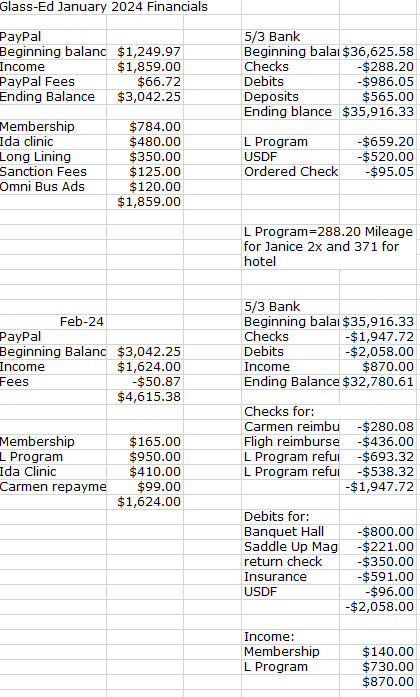 